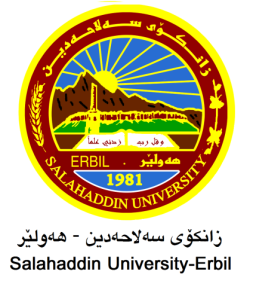 زانكۆی سەڵاحەدین-هه‌ولێربه‌ڕێوه‌به‌رایه‌تی دڵنیایی جۆریی و پەرەپێدانی پرۆگرامەكانفۆرمی هەژماركردنی خاڵەكانی سیمینارسەبارەت بە هەژماركردنی خاڵەكانی پێشكەشكردن و ئامادەبوونی مامۆستا لە سیمینارەكانی بەش و كۆلێژ و دەرەوەی زانكۆ بۆ ساڵی ئەكادیمی 2021-2022 بەمشێوەیەی خوارەوەیە: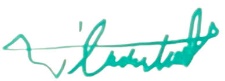 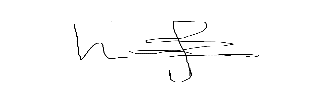                             م.ي. هاذة محمد صالح                                                                                                    د. شظان اسماعيل حمدناوی مامۆستا: شەرمین ولی علیناوی مامۆستا: شەرمین ولی علینازناوی زانستی: مامۆستای یاریدەدەرنازناوی زانستی: مامۆستای یاریدەدەربەش: كاری كۆمه‌ڵایه‌تیبەش: كاری كۆمه‌ڵایه‌تیخاڵەكانی ئامادەبوون لە سیمینارەكانی كۆلێژ(ئۆنلاین/كەمپەس):٣٦خاڵەكانی ئامادەبوون لە سیمینارەكانی بەش(ئۆنلاین/كەمپەس):٢٢خاڵەكانی ئامادەبوون لە سیمینارەكانی دەرەوەی زانكۆ:كۆی گشتی خاڵە هەژماركراوەكان ئامادەبوون لەسیمینار:٥٨ژماره‌ی ئه‌و سیمینارانه‌ی كه‌ له‌ كۆلێژ پێشكه‌شی كردوون بە(ئۆنلاین/كەمپەس):١ژماره‌ی ئه‌و سیمینارانه‌ی كه‌ له‌ به‌ش پێشكه‌شی كردوون بە(ئۆنلاین/كەمپەس):٢ژماره‌ی ئه‌و سیمینارانه‌ی كه‌ له‌ دەرەوەی زانكۆ پێشكه‌شی كردوون بە(ئۆنلاین/كەمپەس):٢ژماره‌ی ئه‌و سیمینارانه‌ی كه‌په‌یوه‌ندی به‌توێژینه‌وه‌ی زانستی هه‌یه‌ پێشكه‌شی كردوون:كۆی گشتی ژماره‌ی سیمیناره‌ پێشكه‌شكراوه‌كان٥ ناوو واۆژی مامۆستای بەرپرس بەرپرسی دڵنیایی جۆريی بەشناوو واۆژی مامۆستای بەرپرسبەرپرسی دڵنیایی جۆريی كۆلێژ